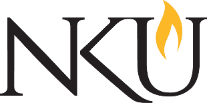 Program Certification for Area of FocusMinimum requirement GPA for the program certified above is 2.0Student ID:  100Catalog Semester:Student’s Full Name:  Catalog Year:Address: Graduation Semester:Cell phone number:  Graduation Year:Program Area of Focus: Only list 12 credit hours of upper division (300/400 level) courseworkOnly list 12 credit hours of upper division (300/400 level) courseworkOnly list 12 credit hours of upper division (300/400 level) courseworkOnly list 12 credit hours of upper division (300/400 level) courseworkOnly list 12 credit hours of upper division (300/400 level) courseworkOnly list 12 credit hours of upper division (300/400 level) coursework Course Number & Title  Transfer (if applicable)SemesterYearCr HrsGrade**Grade of TBT = To be taken in future semester, IP = In Progress current semester; *Grade of TBT = To be taken in future semester, IP = In Progress current semester; *Grade of TBT = To be taken in future semester, IP = In Progress current semester; *Grade of TBT = To be taken in future semester, IP = In Progress current semester; *Grade of TBT = To be taken in future semester, IP = In Progress current semester; *Grade of TBT = To be taken in future semester, IP = In Progress current semester; Any course substitutions must include a signed Approval for Course Substitution WaiverAny course substitutions must include a signed Approval for Course Substitution WaiverAny course substitutions must include a signed Approval for Course Substitution WaiverAny course substitutions must include a signed Approval for Course Substitution WaiverAny course substitutions must include a signed Approval for Course Substitution WaiverAny course substitutions must include a signed Approval for Course Substitution WaiverThe requirements listed below need to be checked by your major advisorThe requirements listed below need to be checked by your major advisorThe requirements listed below need to be checked by your major advisorThe requirements listed below need to be checked by your major advisorThe requirements listed below need to be checked by your major advisorThe requirements listed below need to be checked by your major advisorThe requirements listed below need to be checked by your major advisor  Complete the Application for Degree Candidacy    Earn at least 120 credit hours  Complete Foundation of Knowledge requirements    Earn at least 45 upper-division credit hours  Fulfill NKU’s residency requirement    Meet minimum 2.0 cumulative overall NKU GPA, Major GPA, Minor/Area of Focus GPASIGNATURE for GRADUATIONSIGNATURE for GRADUATION  ______________________________________________________  Criminal Justice Program Coordinator/Designee SignatureDate